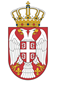 РЕПУБЛИКА СРБИЈА НАРОДНА СКУПШТИНАОдбор за спољне послове06 Број: 06-2/243 -1816. октобар 2018. годинеБ е о г р а дНа основу члана 70. став 1. алинеја прва Пословника Народне скупштинеС А З И В А М52. СЕДНИЦУ ОДБОРА ЗА СПОЉНЕ ПОСЛОВЕЗА СРЕДУ,  17. ОКТОБАР 2018. ГОДИНЕ,СА ПОЧЕТКОМ У 9,30  ЧАСОВА	За ову седницу предлажем следећиД н е в н и  р е дИницијативе за посетеПозив за учешће на 18. Интерпарламентарном састанку о обновљивим изворима енергије и енергетској ефикасности, од 18. до 21. октобра 2018. године, Беч, Аустрија.Позив за учешће на Глобалном парламентарном самиту за борбу против глади и неухрањености, од 28. до 30. октобра 2018. године, Мадрид, Краљевина Шпанија. Извештаји о реализованим посетама2.1.  Извештај о посети двочлане делегације Одбора за дијаспору и Србе у региону НС,   Битољу, Република Македонија ради учешћа на Конференцији националних организација Срба из региона и присуствовању обележавања Сто година пробоја Солунског фронта и завршетка Првог Светског рата, у периоду од 14. до 17. септембра 2018. године;2.2.   Извештај о учешћу председнице  НС РС Маје Гојковић на Другом евроазијском женском форуму, у Санкт Петербургу, од 19. до 20. септембра 2018. године;2.3.   Извештај Александра Чотрића,  члана Одбора за дијаспору и Србе у региону НС РС о учешћу на Регионалној конференцији: „Платформа за политику сарадње: улога          организација дијаспоре и синергије са јавним властима“, у Кијеву, Украјина, од 23. до         25. септембра 2018. године;2.4. Извештај о учешћу председнице НС РС Маје Гојковић на Петој конференцији Парламентараца Дунавског региона, од 4. до 5. октобра 2018. године у Будимпешти;Посланичке групе пријатељства3.1.    Промене у саставу ПГП са Ираном, Мароком, САД, Словенијом, Израелом и        Великом Британијом.Разно Седница ће се одржати у Дому Народне скупштине, Трг Николе Пашића 13, у сали III. Моле се чланови Одбора да у случају спречености да присуствују седници Одбора, о томе обавесте своје заменике у Одбору                                                                                                             ПРЕДСЕДНИК ОДБОРА                                                                                                           Проф. др Жарко Обрадовић                                                                                   	